AkkusativMan unterscheidet in der deutschen Sprache 4 Fälle (= vier Kasus): NominativAkkusativDativGenitivSg.ich → michdu →	dicher → ihnsie → siees → eswir → unsihr → euchsie → sie, Sie → Sie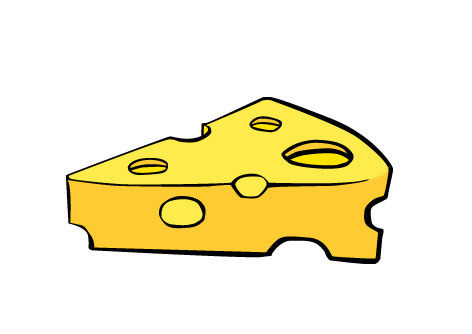 Top of FormBottom of FormPersonalpronomen im Akkusativ
Ergänzen Sie das Nomen durch ein Pronomen (ihn - es - sie)..1.Wie findest du den Käse?Ich finde__________köstlich.2.Wie findest du das Buch?Ich finde __________langweilig.3.Wie findest du das Regal?Ich finde __________hässlich.4.Wie findest du den Champagner?Ich finde __________ausgezeichnet.5.Wie findest du den Fisch?Ich finde __________zu salzig.6.Wie findest du die Weintrauben?Ich finde __________zu sauer.7.Wie findest du die Spaghetti?Ich finde __________zu weich.8.Wie findest du das Bier?Ich finde__________zu warm.9.Wie findest du die Ananas?Ich finde __________ sehr lecker.